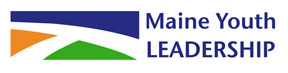 JUNIOR COUNSELOR APPLICATIONMYL 2024 SEMINARName: ___________________________________________________ Phone: ____________________Address: _______________________________________ City:___________________ Zip: _________Email:	 _____________________________________________________________________________       Date of Birth: ________________________________         Gender: ____________________________High School: _________________________________      High School Graduation year (if applicable): __________College (if applicable): ________________________________________________________________Seminar Year(s) you attended: _________________________________________________________	Group Name(s)/SF & JC Names (for all years attended): ________________________________________________________________________________________________________________________T-Shirt Size (unisex shirt): _____________Food Allergies or medical concerns we should know about if selected: ___________________________________________________________________________________________________________REQUIREMENTSREQUIREMENT GUIDELINESYour application must be emailed to Tracy.Laverriere@gmail.com or post marked by March 1st, 2024. Submissions should be sent to Tracy Laverriere217 Pinecrest RoadPortland, ME 041022. Complete the essay question – please attach separately.What did you enjoy most about your Seminar experience and how did it benefit you? -----OR-----How has the MYL experience contributed to your leadership abilities?Earn 100 points off the following list. List your qualifying points on the first page. If you have under 100 points, we still recommend you apply. Depending on how many applicants we have there is a chance you could still be selected. Commit to meeting the JC expectations.EXPECTATIONS OF A JC:Attend the entire 4-day seminar May 30, 2024 to June 2, 2024 at USM-Gorham. JCs must arrive at the campus on Wednesday, May 29, 2024 between 4:00pm – 5:00pmAttend a facilitator training for the seminar – one day to be announced (April or May)Follow Maine Youth Leadership Ambassador Rules and RegulationsHelp with seminar preparation – You may get assignments from your Senior FacilitatorMaintain enthusiasm during seminar weekendLead Cheers appropriately and with enthusiasmHelp the Senior Facilitator contact group ambassadors prior to seminarRemain with assigned group throughout seminar weekend (some exceptions apply)Work with group’s Senior Facilitator and other Junior Counselors to make it an outstanding weekend! Your primary role at the seminar will be to facilitate the Ambassadors experience at the seminar not monopolize it.  Report any scheduling conflicts you may have. In order to make the seminar run effectively, we need to be staffed as completely as possible. Understanding that you are volunteering your time, we know there are conflicts in scheduling. Please look ahead to your schedule and let us know what conflicts you have. It is in your best interest to be honest with us. Last minute requests might not be granted.  Preference may be given to JC applicants who can be available the whole weekend. Complete the scheduling conflict form on page 4.Disclaimers: This application is not meant to be a burden to you or your time. We have limited room for JC’s depending on the response. Please try to document your hours as accurately as possible. The fundraising portion cannot come from you, your family, or school. You don’t have to have donations in hand with application – only promised by seminar. We hope to have donations by 5/29/24. Fundraising doesn’t guarantee acceptance. Please feel free to contact Tracy Laverriere at Tracy.Laverriere@gmail.com for ideas on fundraising or questions. Scheduling Conflicts for 2024 SeminarVolunteer Hours LogDonations LogQUALIFYING ACTIVITES & EVENTSPOINTS1)2)3)4)5)POINTS TOTALCompleted and attached essay:What did you enjoy most about your Seminar experience and how did it benefit you?                                                                  -----OR-----How has the MYL experience contributed to your leadership abilities?Would you allow us to quote or share your essay for publications and program purposes? _____ Yes ______No(This will have no bearing on your acceptance as a JC)______ YesCan you meet the JC expectations listed on page 3______ Yes ______ No Completed Schedule Availability on page 4______ YesQUALIFYING ACTIVITES & EVENTSPOINTSFundraising Secured donations (can’t be from parents, school or own pocket).Donations should be provided by the first day of seminar, you do not need these in hand when you apply. List all donations received and promised to you. Donations can also consist of in-kind gift cards (Hannaford, Wal-Mart, Shaws, Staples, Target etc. to buy supplies for seminar)Checks should be made payable to:Maine Youth Leadership and mailed to:PO Box 11483Portland ME 04101Please fill out the included donor log and submit with application $50-9920$100-14950$150 or more70Volunteer Hours (be sure to complete the attached form to log hours)Completed over 101 volunteer hoursCompleted 100 volunteer hours this past year Completed 76-99 volunteer hoursCompleted 50-75 volunteer hours70605025Plan a fundraiser event for MYL20Promoted MYL Seminar through school (school must have selected a sophomore for this year’s seminar).  Get an ambassador from your school.10Spoke/speaking with a cooperating organization (i.e. civic club like Kiwanis, Woman’s Club)20Have planned an Alumni Event(s)10Have been a point person/organizer of a “MYL Coffee Hour”20Attended an MYL Alumni Event 5Wrote article for the web/newsletter10Assisted in making calls to schools to follow up on nominations/paperwork (organized by Jim Cox- follow the MYL Alumni Facebook page or MYL Instagram to see when he needs help)15Bring a cleaning kit or kits for donation to Maine Needs – A cleaning kit consists of all-purpose spray, toilet bowl cleaner, dish soap, sponges, trash bags, bod soap, body lotion, shampoo, conditioner, and toothpaste. Assemble in a bag with a handle. 20Are a member of the MYL Youth Advisory Board70Filled out an Alumni Spotlight15Shared MYL content on social media5Follow MYL on social media5Submit a video (1 minute or shorter) regarding what MYL means to you and email to Tracy.Laverriere@gmail.com. 15DateReason for conflictWednesday, 5/29Thursday, 5/30Friday, 5/31Saturday, 6/1Sunday, 6/2Organization/Place of Service ActivityContact info for organizationDescription of activity# of hoursName of DonorStreet, Town, State & ZipPhone number & email (if possible)Amount